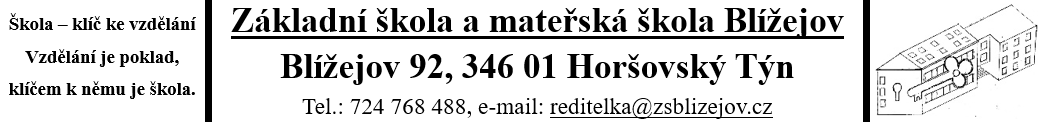 Organizace provozu vyplývá z vyhlášky MŠMT č. 107/2005 o školním stravování a vyhlášek ministerstva zdravotnictví č. 107/2001 a č. 410/2005.Každý strávník musí být zapsán na základě přihlášky ke stravování.Vstup do školní jídelny je povolen v době výdeje denně od 11:00 hodOdhlašování přes www.strava.cz do 7 hodin na daný den. Odhlašování i přihlašování obědů denně do 7:30 hod osobně v kuchyni nebo telefonicky
na čísle: 702160242V době nemoci má žák nárok na oběd pouze první den nemoci.Finanční normativ:          MŠ Blížejov – 3-6let		MŠ Lštění – 3-6letSvačina ranní                 		  8,- Kč  	           		  8,.KčOběd+pitný režim		         	18,-+4,-Kč			18,-+4,-KčSvačina odpolední              		  8,- Kč  			   8,-KčCeny :        		         MŠ Blížejov – 7let		MŠ Lštění –7letSvačina ranní               		  9,- Kč  	 		 9,- KčOběd+pitný režim			21,-+4,-Kč			21,-+4,-KčSvačina odpolední		    	  8,- Kč  			  8,-KčZŠ Blížejov :        7-10 let        11-14let        více let         dospělí       cizí str.Oběd:                      24,- Kč         26,- Kč	    28,-Kč	        30,-Kč	  83,-KčV době prázdnin mají nárok na oběd pouze děti zapsané v družině a mateřské škole, je-li v provozu a zaměstnanci školy.Dodatek č.1: Provozní řád školní jídelnyDodatek č.1: Provozní řád školní jídelnyDodatek č.1: Provozní řád školní jídelnyČ.j.: 185/21Spisový znak: O 1.6/21 Skartační znak: S 10Vypracovala:Vypracovala: Hana LedvinováSchválila:Schválila: Mgr. Dagmar HanzalováProjednáno: Pedagogickou radou, provozní poradouProjednáno: Pedagogickou radou, provozní poradou Dne: 20. 12. 2021Dodatek č.1 nabývá účinnosti ode dne:Dodatek č.1 nabývá účinnosti ode dne: Dne: 1. 1. 2022